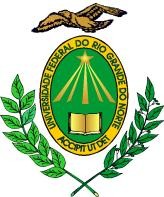 Ilma Sra.Coordenadora do Programa de Pós-Graduação em Engenharia SanitáriaEu ........................................................................................................................................,aluno(a) regular do Programa de Pós-Graduação em Engenharia Sanitária, venho requerer a V.Sa. o encaminhamento da documentação em anexo para homologação do diploma do Curso de Mestrado em Engenharia Sanitária. Natal,      /       /                                Nome do DiscenteA homologação da dissertação e posterior recebimento de diploma estão condicionados à entrega de toda a documentação acima discriminada. Ela deve ser entregue (incluindo este requerimento), na secretaria do PPgES, dentro do prazo estabelecido em Ata de Defesa, caso contrário o(a) aluno(a) terá sua matrícula cancelada e consequentemente não obterá o título de mestre.Procedimentos pós-defesa podem ser encontrados na página do Programa (menu documentos – formulários).UFRN – CT – LARHISA - PROGRAMA DE PÓS-GRADUAÇÃO EM ENGENHARIA SANITÁRIACAMPUS UNIVERSITÁRIO - 59072-970 - NATAL/RN  - FONE/FAX: (84) 3215-3930/99474-6685 – E-MAIL: ppges@ct.ufrn.br